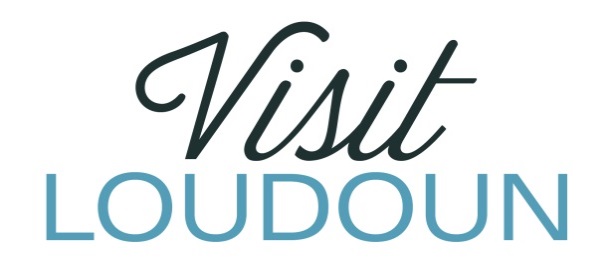 27th Annual Meeting & Tourism AwardsApril 28, 2023Lansdowne Resort & Spa
11:00am-2pmSponsorship OpportunitiesPriority table placement at the luncheon is by level of sponsorship.* To be included on the invitation, full payment must be made by Friday, March 10, 2023
** To be included on the printed program and/or in the awards presentation, full payment must be received by Friday, April 7, 2023.27th Annual Meeting & Tourism AwardsApril 28, 2023Lansdowne Resort & Spa
11:00am-2pmSPONSORSHIP REGISTRATION FORMName: __________________________________________________________________________________Organization: ____________________________________________________________________________Phone: 						 Email: 							Please indicate level of Sponsorship:Platinum Sponsor	$2,750Gold Sponsor	$2,250Patron Sponsor	$1,450Table Sponsor	$   850Payment:Check (please make checks payable to Visit Loudoun)
 Credit Card: 	Visa   		MasterCard   		American ExpressCard #: ________________________________________________________ Expiration Date: ____________Billing address on card: _____________________________________________________________________Name on Card: ___________________________________________ Card Security Code: _______________Signature: _______________________________________________________________________________Submit your completed form and payment to:Jennifer Bodamer, Visit Loudoun, 112 South St, SE, Suite 200,  Leesburg, VA 20175or by email to bodamer@VisitLoudoun.org.   Please also submit your business logo to be used in publications.  Questions? Contact Jennifer Bodamer, 703-669-2617 or bodamer@VisitLoudoun.orgPlatinum Sponsor $2,750: (one available)Opportunity to announce the keynote speakerLogo predominantly displayed the duration of the eventLogo on the invitation*Logo on Visit Loudoun’s industry websiteLogo on the printed program**Logo on the event signageLogo in the awards presentation**Recognition on the Loudoun Tourism Industry Facebook pageRecognition from the podiumTable sign with logo and seating for 10 at a table of 10 Gold Sponsor $2,250: (three available)Recognition on menu as sponsoring one course of the mealLogo predominantly displayed the duration of the eventLogo on the invitation*Logo on Visit Loudoun’s industry websiteLogo on the printed program**Logo on the event signageLogo in the awards presentation**Recognition on the Loudoun Tourism Industry Facebook pageRecognition from the podiumTable sign with logo and seating for 10 at a table of 10 Patron Sponsor $1,450: Logo on Visit Loudoun’s industry websiteLogo on the printed program**Logo on the event signageLogo in the awards presentation**Recognition on the Loudoun Tourism Industry Facebook pageRecognition from the podiumTable sign with logo and seating for 10 at a table of 10 Table Sponsor $850:Name on the printed program**Name on the event signageName in the awards presentation**Recognition from the podiumTable sign with name and seating for 10 at a table of 10 